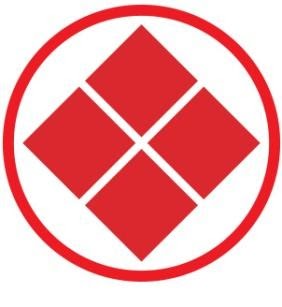 ПРИКАЗ 16.03.2021г.									                       	№ 6О проведении семинаров Евразийской Федерации Айкибудо.
В целях повышения уровня мастерства членов Федерации, руководители региональных отделений и сэнсеи с группами от 10 учеников имеют возможность организовывать семинары в своем регионе самостоятельно.Использование символики (логотипа) ЕФА и логотипа Мэтра Алена Флоке в атрибутике семинаров, проводимых без оповещения Евразийской Федерации Айкибудо запрещено.
 Семинары имеют следующую классификацию:№1 Внутренний семинар, где участвуют только ученики определенного региона/города.№2 Межрегиональный семинар, где участвуют в том числе ученики из других регионов.Каждый семинар может иметь степень «А» - семинар с проведением Аттестаций.Каждый семинар может иметь степень «Б» - семинар, к проведению которого приглашается cэнсей из другого региона. Возможна классификация «В», которая включает в себя аттестацию и работу приглашенного сэнсея.Все семинары должны проводиться в соответствии с утвержденным ежегодным  Графиком проведения семинаров ЕФА. График должен быть предоставлен Исполнительным директором ЕФА на утверждение Президенту ЕФА в начале календарного года, не позднее 20 января. Официальный График семинаров публикуется на сайте  айкибудо.рф.Проведение семинаров не вошедших в График должно носить исключительных характер и проводится только по согласованию с руководством ЕФА. В целях регулирования единой системы продвижения и развития Айкибудо в России и странах СНГ (Белорусь, Казахстан), Федераци оказывает поддержку в подготовке семинаров, проводимых под эгидой Евразийской Федерации Айкибудо:Дирекция ЕФА подготавливает и размещает на платформах ЕФА (сайт, сети) анонсы о проводимых мероприятиях, в том числе подготавливает и передает макеты афиш для сетей и сайтов организаторам семинаров для дальнейшего использования по их усмотрению.Дирекция ЕФА, по просьбе организатора семинара, подготавливает макеты дипломов для участников семинара и сертификатов об аттестации по форме, утвержденной ЕФА. Иные формы дипломов с использованием символики (логотипа) Федерации и логотипа Айкибудо Мэтра Алена Флоке не допускаются.Дирекция ЕФА по просьбе организатора семинара оказывает помощь в продвижении информации о предстоящем мероприятии через свои социальные сети и официальный сайт федерации айкибудо.рф в регионе/городе, где проходит семинар. Дирекция ЕФ по заявке организатора семинара подготавливает Будо-паспорта для новых членов ЕФА.  Список учеников на получение паспортов от организатора семинара и сопровождающие документы (учетные  карточки, заявление на вступление, фото 3,5Х4,5 см, квитанции об уплате вступительного взноса)  необходимо направить на почту ЕФА aikibudo.rus@gmail.com на имя Президента ЕФА не позднее, чем за две недели до начала семинара. Ответственный за своевременную подачу Списка на получение паспортов - Руководитель регионального отделения или тренер группы, в случае отсутствия отделения ЕФА в регионе.Этапы подготовки семинара, классификации №1 и №2.Организатор (руководитель регионального отделения или иной инициатор) семинара оповещает дирекцию ЕФА о предстоящем семинаре (дата, место проведения, тема семинара, ведущий семинара, расписание семинара, контакты ответственного лица). Оповещение направляется на почту ЕФА aikibudo.rus@gmail.com на имя Президента ЕФА не позднее, чем за две недели до начала семинара. Организатор семинара по итогам мероприятия направляет Дирекции ЕФА и сэнсею, проводившему семинар, Отчет о семинаре, с указанием общего количества участников, степеней участников, додзе/клуба участников, их сэнсеев, описанием общих итогов семинара. Фотоотчет о семинаре обязателен. Отчет присылается на почту ЕФА на имя Президента ЕФА в течение недели с даты окончания семинара.Этапы подготовки семинара, классификации №1, №2 с классификацией «А».Организатор (руководитель регионального отделения или иной инициатор) семинара оповещает Дирекцию ЕФА о предстоящем семинаре (дата, место проведения, тема семинара, ведущий семинара, расписание семинара, контакты ответственного лица). Организатор направляет список учеников (ФИО, сэнсей ученика, номер паспорта), которые подали заявку на аттестацию в рамках данного семинара. Оповещение и список присылается на почту ЕФА aikibudo.rus@gmail.com на имя Президента ЕФА не позднее, чем за четыре недели до начала семинара.Организатор семинара по итогам семинара направляет Дирекции ЕФА и сэнсею, проводившему семинар, отчет о мероприятии с указанием  количества участников, степеней участников, додзе/клуба участников, их сэнсеев, с приложением Списка аттестованных, квитанции о переводе денежных средств на счет ЕФА за аттестацию, общее описание итогов семинара. Фотоотчет семинара обязателен. Отчет направляется на почту ЕФА aikibudo.rus@gmail.com на имя Президента ЕФА в течение недели с даты окончания семинара.Этапы подготовки семинара, классификации №1, №2 с классификацией «Б».Организация семинара с классификацией «Б» возможна при количестве заявленных участников не менее 10 члк.Организатор семинара оповещает дирекцию ЕФА о предстоящем семинаре (дата, место проведения, тема семинара, ведущий семинара, расписание семинара, контакты ответственного лица). Организатор направляет письмо-заявку в адрес Дирекции ЕФА о возможности пригласить сэнсея (фио) для проведения семинара. В случае отсутствия пожелания по кандидатуре сэнсея Дирекция ЕФА вправе направить сэнсея по своему выбору. Оповещение и письмо-заявка направляется организатором на почту ЕФА aikibudo.rus@gmail.com на имя Президента ЕФА не позднее, чем за четыре недели до начала семинара.Организатор семинара по итогам семинара высылает Дирекции ЕФА и сэнсею, проводившему семинар, отчет о мероприятии с указанием  количества участников, степеней участников, додзе/клуба участников, их сэнсеев, общее описание итогов семинара. Фотоотчет семинара обязателен. Отчет присылается на почту ЕФА присылается на почту ЕФА aikibudo.rus@gmail.com на имя Президента ЕФА в течение недели с даты окончания семинара.При организации семинара с классификацией «Б», руководитель региона берет на себя обязательства по организации проезда, проживание, и питания сэнсея. Условия участия сэнсея в семинаре утверждаются организатором и сэнсеем самостоятельно. ЕФА не несет ответственности за условия оплаты участия в семинарах как сенсеями, так и учениками.Приказ подписан Президентом ЕФА 16.03.2021г.Тел. Дирекции ЕФА  +7 (915) 268 0432E-mail aikibudo.rus@gmail.com